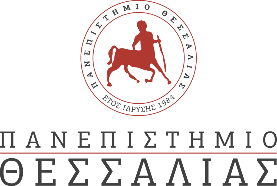 ΑΙΤΗΣΗ ΣΥΜΜΕΤΟΧΗΣ ΣΤΟ ΔΙΑΤΜΗΜΑΤΙΚΟ Π.Μ.Σ. “ ΒΙΩΣΙΜΗ ΔΙΑΧΕΙΡΙΣΗ ΠΕΡΙΒΑΛΛΟΝΤΙΚΩΝ ΑΛΛΑΓΩΝ ΚΑΙ ΚΥΚΛΙΚΗ ΟΙΚΟΝΟΜΙΑ ”Επώνυμο:  ………………………………..………………………….….……                                                                    Όνομα:  ………………………………..…..………………………………..…                Πατρώνυμο:  …………………………………………….……………..……Ημερομηνία Γέννησης: ……………………………..….……..………Τόπος Γέννησης: ………………………………….…..……………………E-mail: …………………………………………………………..………….….ΔΙΕΥΘΥΝΣΗ ΚΑΤΟΙΚΙΑΣΤΙΤΛΟΙ ΣΠΟΥΔΩΝΤμήματος: …………………………………..…………..………..………...  Σχολής: ………………………………………….…..…………..…….………Πανεπιστημίου: …………………………………………..……...….……Απόφαση Δ.Ο.Α.Τ.Α.Π.:…………………………..…………….…..……(Για τους τίτλους της αλλοδαπής)        Άλλοι Τίτλοι Σπουδών: …...…………………..………………………………………………………………………………………………….…………………………………………………………………………………………….…………Ξένες Γλώσσες:  …………………………………………….…………….………………………………………………………………………………………………………………………………………………………………………………..……………………….………     ..…/……/20…                                      (Τόπος)                                              (Ημερομηνία)ΠΡΟΣ:τη Γραμματεία του Δ.Π.Μ.Σ. «Βιώσιμη Διαχείριση Περιβαλλοντικών Αλλαγών και Κυκλική Οικονομία»,Πανεπιστήμιο Θεσσαλίας,Βόλος Παρακαλώ όπως με συμπεριλάβετε στους υποψηφίους για την εισαγωγή μου στο Διατμηματικό Πρόγραμμα Μεταπτυχιακών Σπουδών ακαδημαϊκού έτους 2023-2024, για την απόκτηση Διπλώματος Μεταπτυχιακών Σπουδών στο αντικείμενο                        «Βιώσιμη Διαχείριση Περιβαλλοντικών Αλλαγών και Κυκλική Οικονομία».Επισυνάπτω:Βιογραφικό Σημείωμα                                           Πίνακας επιλεγμένων βιογρ. στοιχείων              Αντίγραφο πτυχίου ή διπλώματος (με ακριβή βαθμό                                                                       Αντίγραφο πιστοποιητικού αναλυτικής βαθμολογίας                                                           Βεβαίωση ισοτιμίας πτυχίου ή διπλώματος από το Δ.Ο.Α.Τ.Α.Π. (για όσους προέρχονται από Πανεπιστήμια του εξωτερικού)                          Αποδεικτικό γνώσης Αγγλικής γλώσσας                                                 Ο/Η  Αιτών/ Αιτούσα                                     ___________________    